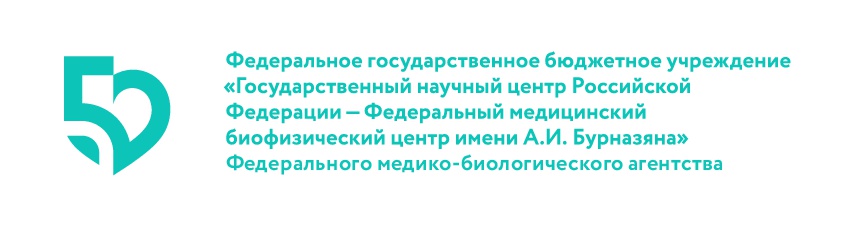 123088, Россия, г. Москваул. Маршала Новикова, д.23тел.: +7 499 190-86-55fmbc-fmba@bk.ruwww.fmbafmbc.ru18.10.201819 октября в ФМБЦ им. А.И. Бурназяна ФМБА России состоится научно-практическая конференция  «Опухоли головного мозга у детей: что важно знать врачу первичного звена», организованная совместно с Благотворительным фондом Константина Хабенского.19 октября ведущие специалисты в области нейроонкологии проведут научно-практическую конференцию для педиатров и врачей первичного звена по диагностике и лечению опухолей головного мозга у детей. Мероприятие проводит Благотворительный Фонд Константина Хабенского при поддержке ФГБУ ГНЦ ФМБЦ им. А.И. Бурназяна ФМБА России.Цель встречи – углубить знания педиатров о современных подходах к диагностике и  лечению детей с опухолями ЦНС,  о причинах и симптомах заболевания, а также выработать общие рекомендации по сопровождению и поддержке детей и их семей при подтверждении диагноза. Конференция соберёт педиатров из столичных и региональных медицинских учреждений Федерального медико-биологического агентства: Республика Башкортостан, Алтайский край, Красноярский край, Приморский край, Ставропольский край, Владимирская область, Воронежская область, Калужская область, Курская область, Ленинградская область, Московская область, Мурманская область, Нижегородская область, Пензенская область, Саратовская область, Свердловская область, Смоленская область, Тверская область, Томская область, Ульяновская область, Читинская область.Участие в конференции бесплатное, необходима предварительная регистрация:  https://bfkh.timepad.ru/event/818373/Участие для представителей СМИ бесплатно. Аккредитация СМИ по тел. +7(499)190-95-94